De Plecker Gwenny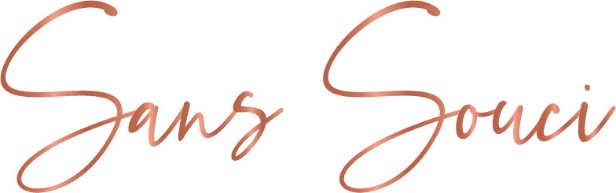 Villerslei 162		2900 Schoten0476/93.77.24Sanssouci84@gmail.comwww.sanssouci2020.com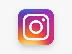 			sanssouci2020      SansSouci-feestontwerper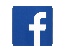 Algemene voorwaardenArtikel 1- Voorstel/Overeenkomst Een overeenkomst komt tot stand op het moment dat de opdrachtgever schriftelijk een voorstel van Sans Souci – feestontwerper aanvaardt. De opdrachtgever ondertekent de overeenkomst en ontvangt hiervan een exemplaar.De prijzen in het voorstel zijn indien van toepassing, externe leveranciers, BTW inclusief. De onderneming zelf is onderworpen aan de vrijstellingsregeling van belasting. BTW niet toepasselijk.Artikel 2- UitvoeringSans Souci zal de overeenkomst in haar beste inzicht en vermogen uitvoeren. Indien vereist zullen werkzaamheden worden uitgevoerd door derden.Artikel 3- Wijzigen van de overeenkomstBij eventuele noodzakelijke wijzigingen of aanvullingen zullen steeds beide partijen in overleg de overeenkomst aanpassen.Indien de wijziging of aanvulling financiële consequenties heeft, zal de opdrachtgever hier vooraf worden over ingelicht.Sans Souci zal prijswijzigingen die wettelijk worden opgelegd of van derden, zo spoedig mogelijk aan de opdrachtgever mede delen en toelichten alsook doorrekenen. Artikel 4- LeveringIndien de opdrachtgever de verhuurde of geleverde producten en/of diensten op het afgesproken tijdstip en plaats van levering niet in ontvangst neemt, wordt de opdracht alsnog in rekening gebracht volgens de overeenkomst, eventueel vermeerderd met de kosten voor geleden schade en/of extra onkosten geleden door Sans Souci.Het verzoek door de opdrachtgever om de leveringsdata te wijzigen, kan alleen in onderling overleg en na bevestiging van Sans Souci. Alle kosten voortvloeiend uit deze wijziging komen ten laste van de opdrachtgever.De levering en ophaling van, de in de overeenkomst opgenomen, materialen wordt per kilometer aan €0.75 verrekend vertrekkend vanuit Schoten. Deze kost wordt vermeld op de factuur en verrekend in het totaal te betalen bedrag voor de opdracht.Artikel 5- betalingBij het afsluiten van de overeenkomst en ontvangst van de factuur vindt er door de opdrachtgever een voorschot betaling plaats van 60% van het geofferde bedrag. Dit bedrag dient te worden betaald binnen de daarvoor gestelde termijn van 14 dagen na de factuurdatum. De opdrachtgever ontvangt 14 dagen voor het event of feest een tweede factuur voor het restant van 40% van het geofferde bedrag. Dit bedrag dient, samen met de waarborg, uiterlijk voor het event of feest te worden voldaan. Na het event of feest ontvangt de opdrachtgever eventueel een derde factuur op basis van nacalculatie.De opdrachtgever die niet tijdig betaald is in verzuim. Sans Souci is in dat geval gerechtigd de overeenkomst te ontbinden. Aanvullende schadevergoedingen zullen worden gevorderd voor alle reeds gemaakte kosten zoals in de overeenkomst werd beschreven. Artikel 6- opzegging, beëindiging van de overeenkomst 	Indien de overeenkomst tussentijds wordt opgezegd door de opdrachtgever, heeft Sans Souci recht op compensatie vanwege het daardoor ontstane bezettingsverlies. De opdrachtgever is dan verplicht te betalen voor de tot dan toe verrichte werkzaamheden.Indien de opdrachtgever een overeenkomst geheel of gedeeltelijk annuleert, zullen de door Sans Souci gemaakte kosten, waaronder de vergoedingen aan derden, als gevolg van deze annulering in zijn geheel door de opdrachtgever vergoed worden. De annuleringskosten bedragen 50% van de totale som van de opdracht bij opzegging tot 4 weken voor de levering, 70% van de som van de opdracht bij opzegging 1 tot 4 weken voor de levering, 90% van de som van de opdracht bij opzegging in de laatste week voor levering. Terwijl annuleren op de dag zelf het vergoeden van de volledige overeen gekomen prijs door de opdrachtgever aan Sans Souci impliceert. Waarbij het bedrag minimaal gelijk is aan de annuleringskosten die Sans Souci aan derden zal moeten voldoen, vermeerderd met 15% administratiekosten over de som van de totale opdracht.Artikel 7- aansprakelijkheid, schade en waarborg Sans souci sluit elke aansprakelijkheid uit die zowel direct als indirect ontstaan zijn uit:Omstandigheden die zijn toe te rekenen aan een deelnemer van het event of feestDiefstal, vernieling, verlies of beschadiging van zaken en/of vermissing van zaken en personen tijdens een event of feest op locatie.Omstandigheden die zijn toe te rekenen aan derden, leveranciers van goederen en/of diensten. Goederen en/of diensten geleverd door derden tijdens het event of feest.Schade aan goederen en/of diensten voor, tijdens of na een event of feest is voor rekening en risico van betreffende leveranciers.Bij schade of verlies van geleverde materialen, decoratiematerialen eigendom van Sans Souci, zoals beschreven in de ondertekende overeenkomst, tevens terug te vinden op de bijgeleverde materiaallijst, zal door middel van het (gedeeltelijk) weerhouden van de betaalde waarborg worden gecompenseerd.Alsook vragen we uitdrukkelijk om de geleverde materialen, spelletjes en decoratie niet buiten te laten staan bij slecht weer en ’s avonds droog op te bergen. Het gehuurde materiaal dient in goede staat terugbezorgd te worden.Geleverde materialen eigendom van Sans Souci – feestontwerper worden steeds in goede staat geleverd op de plaats van afspraak. Indien eventuele begreken worden gemerkt door de klant, kan dit schrijftelijk gemeld worden onmiddellijk na levering via sanssouci84@gmail.com. Dit om discussie in verband met eventuele schade aan materialen eigendom van Sans Souci – feestontwerper, te vermijden. De te betalen waarborg wordt vooraf bepaald en medegedeeld bij het ondertekenen van de overeenkomst. De betaling ervan gaat samen met de betaling van de tweede factuur (40% van het geofferde bedrag), die uiterlijk voor het feest of event plaatsvindt, dient te worden voldaan.Sans Souci is niet verantwoordelijk voor gebeurlijke ongevallen tijdens de duur van een event of feest of tijdens de huurperiode van spelmateriaal, slaaptentjes, e.d.. De opdrachtgever is verantwoordelijk voor het gebruik en beheer van het gehuurde materiaal.Artikel 8- uitbesteding aan derdenDe opdrachtgever machtigt Sans Souci om de opdracht door een door haar gewenste leverancier of derde te laten uitvoeren. Sans Souci wordt niet verantwoordelijk geacht voor de daden en of handelingen van zijn leveranciers of derden.Indien Sans Souci enkel als tussenpersoon, boekingskantoor (bv bij vrijgezellenfeest op verschillende locaties) fungeert en alleen administratieve handelingen inzake de opdracht verricht, kan Sans Souci nooit worden aangesproken op handelingen, wijzigingen of andere zaken die tijdens de uitvoering van de opdracht plaatsvinden, zoals gepland in de overeenkomst.Mocht er een geschil ontstaan tussen de opdrachtgever en de leverancier of derden dan zal Sans Souci bemiddelen. Sans Souci kan nooit worden aangesproken voor enige schades, tekortkomingen, afwijkingen in haar product, het niet leveren van diensten of producten, kosten over het behaalde resultaat in dit eventuele geschil, dit blijft een zaak tussen opdrachtgever en leverancier of derden.Artikel 9- rechtenNiets van wat de opdrachtgever van Sans Souci heeft bekomen mag worden verveelvoudigd door middel van fotokopie, druk, video of op wat voor wijze ook, Sans Souci behoudt te allen tijde de rechten.Artikel 10- algemene voorwaardenDe vooraf beschreven voorwaarden gelden in alle omstandigheden voor het uitvoeren van eender welke opdracht door Sans Souci. Indien derden en/of leveranciers deel uitmaken van het door ons ontworpen event of feest, gelieve de specifieke algemene voorwaarden van desbetreffende te raadplegen.